Предмет: Технология.Тема: «Дикие животные».Проблема: Какие бывают животные, каких диких животных знают дети.Цель для учителя: Совершенствовать технику работы с ножницами и клеем, формировать умение работать в группе, развивать творческие способности, фантазию, воображение, прививать интерес к предмету, через знакомство с разными животными Земли.Задачи:. 1.Учить работать с ножницами и клеем; 2.Учить определять, формулировать и составлять план действий;3.Учить планировать и согласованно выполнять совместную деятельность, распределять роли, взаимно контролировать действия друг друга, уметь договариваться.4.Развивать интерес к проектно- исследовательской деятельности.Планируемые результаты: Знать правила безопасной работы с ножницами и клеем; находить и применять необходимую информацию; отвечать на вопросы; создавать алгоритм деятельности; проявлять навыки сотрудничества.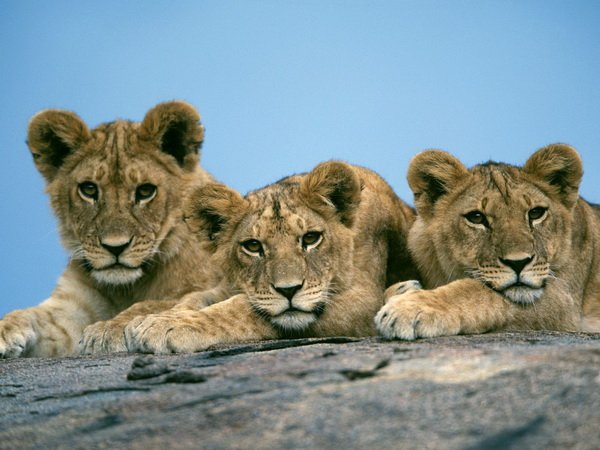 Цель для учащихся: Знать на какие группы делятся животные, распознавать диких животных, уметь работать с ножницами и клеем. Задачи: 1.Внимательно слушать учителя и одноклассников; 2.Не бояться высказывать свои мысли; 3.Принимать участие в беседе; 4.Выполнять задания; 5.Проявлять творчество и фантазию6. Вспомнить на какие группы делятся животные;7. Вспомнить диких животных.  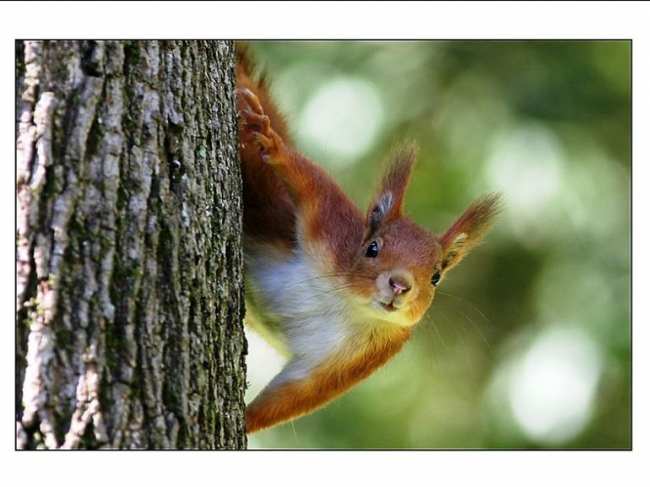  Одной из основных задач воспитания дошкольников, стоящих на современном этапе перед воспитателем, является воспитание у детей любви и уважения к Родине, родному краю, чувства гордости за свою страну. Представление о Родине начинается у детей с картинки, песни, окружающей его природы, животных родного края. Любое животное, будь даже аквариумная рыбка или маленькая мышка, украшает нашу жизнь, делают её насыщеннее и духовно богаче. Ученые доказывают, что в результате общения с животными человек становится не только добрее, но и здоровее. Не может быть человеком Человек без внимательного, нежного и трепетного отношения к животным. Чуткость, любовь к животным, ко всему живому нужно воспитывать с детства, собственным примером. Можно задуматься, может ли человек, который выбрасывает на улицу котенка, щенка или другое живое существо, быть настоящим другом, хорошим родителем, искренне любящим.План проектаЧто надо было сделать?Получилось или нет?Как себя оценишь?Проект может развиваться дальше и дети могут создать новые проекты по теме.Тема очень актуальна: Дети в недостаточной степени имеют представление об образе жизни, повадках, питании и жилищах диких животных наших лесов; о том, как они готовятся к зиме в лесу. Дети не владеют обобщающим понятием, не умеют описывать предметы.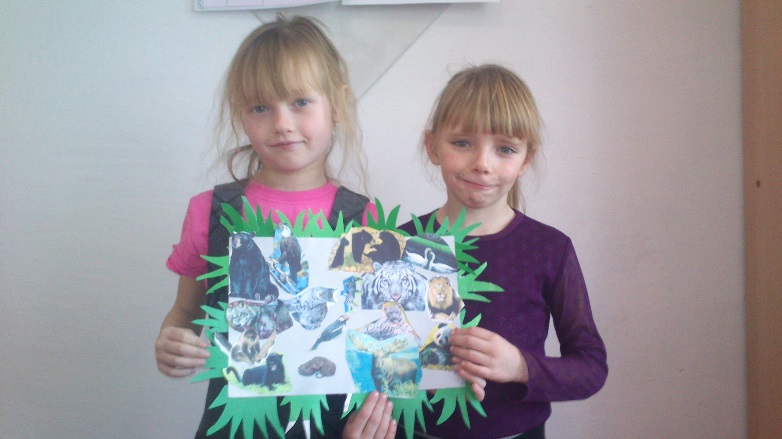 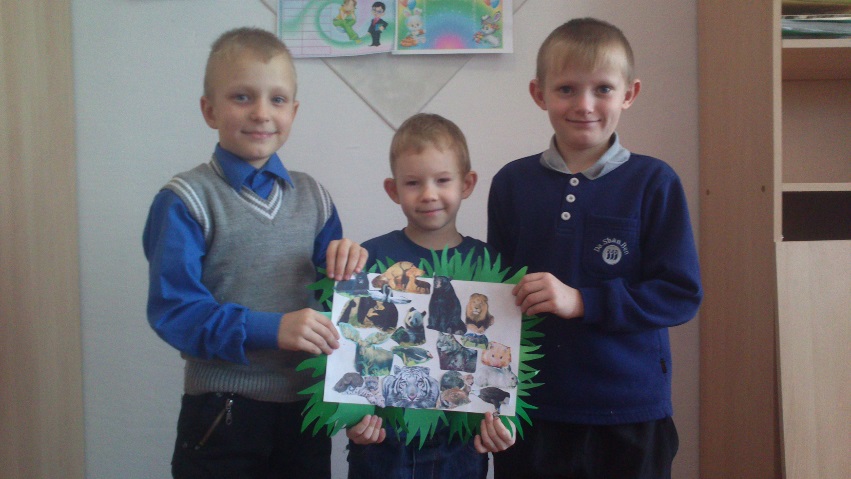 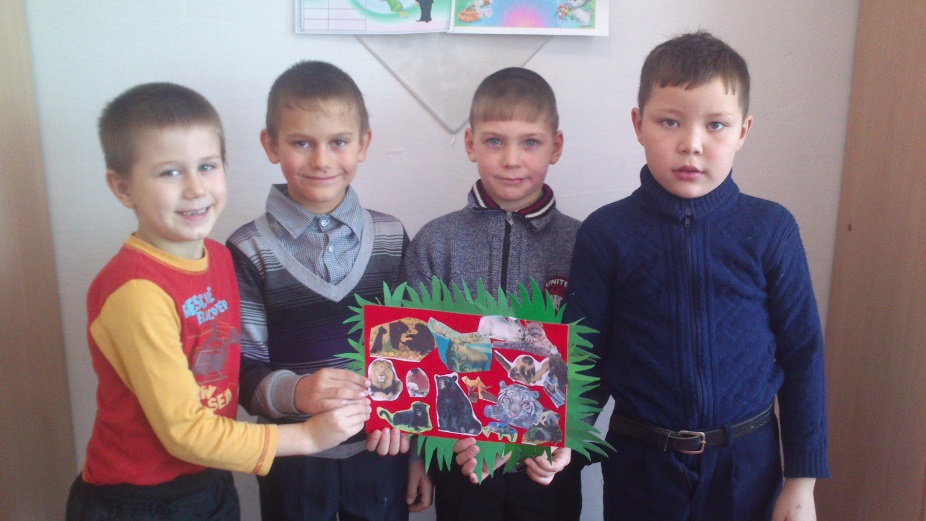 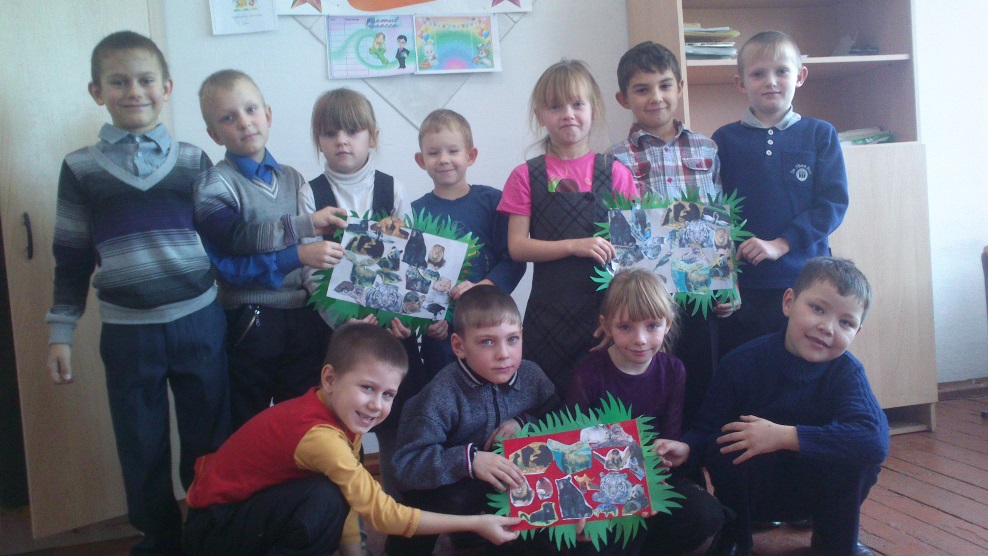 ВремяЭтапДеятельность учителяДеятельность учащихсяКритерии оценивания10 минутПодготовительный.Подготовка материала по проекту. Обсуждение темы.Проверка необходимого материала для работы. Актуализация знаний необходимых для проведения проекта.Участие в беседе. Выполнение заданий.20 минутОсновной.Объяснение правил безопасного использования ножниц и клея. Выполнение работы по проектуВырезание диких животных по контуру и создание коллажа.Участие в групповой деятельности.5 минутЗаключительный.Итог работы.Представление творческих работ в группах.Оценивается аккуратность и полнота изделия.5 минутРефлексивныйПодведение итога.Обсуждение результата совместной работы.Самооценка учащихся.